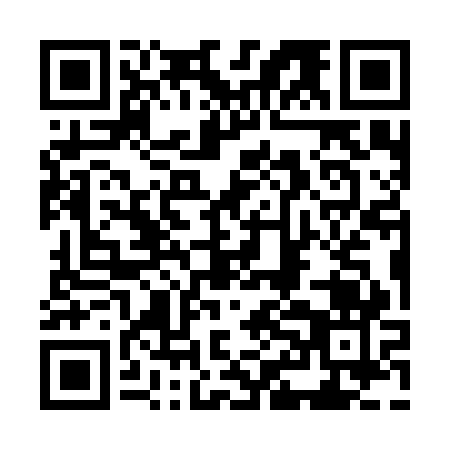 Ramadan times for Innamincka, AustraliaMon 11 Mar 2024 - Wed 10 Apr 2024High Latitude Method: NonePrayer Calculation Method: Muslim World LeagueAsar Calculation Method: ShafiPrayer times provided by https://www.salahtimes.comDateDayFajrSuhurSunriseDhuhrAsrIftarMaghribIsha11Mon5:475:477:061:174:477:287:288:4212Tue5:485:487:061:174:467:277:278:4113Wed5:485:487:071:174:467:267:268:4014Thu5:495:497:071:164:457:257:258:3815Fri5:505:507:081:164:447:247:248:3716Sat5:505:507:081:164:447:227:228:3617Sun5:515:517:091:154:437:217:218:3518Mon5:515:517:101:154:437:207:208:3419Tue5:525:527:101:154:427:197:198:3320Wed5:535:537:111:154:417:187:188:3121Thu5:535:537:111:144:417:177:178:3022Fri5:545:547:121:144:407:167:168:2923Sat5:545:547:121:144:397:157:158:2824Sun5:555:557:131:134:397:137:138:2725Mon5:555:557:131:134:387:127:128:2626Tue5:565:567:141:134:387:117:118:2427Wed5:575:577:141:124:377:107:108:2328Thu5:575:577:151:124:367:097:098:2229Fri5:585:587:151:124:357:087:088:2130Sat5:585:587:161:124:357:077:078:2031Sun5:595:597:161:114:347:067:068:191Mon5:595:597:171:114:337:057:058:182Tue6:006:007:171:114:337:037:038:173Wed6:006:007:181:104:327:027:028:154Thu6:016:017:181:104:317:017:018:145Fri6:016:017:191:104:307:007:008:136Sat6:026:027:191:094:306:596:598:127Sun5:025:026:2012:093:295:585:587:118Mon5:035:036:2012:093:285:575:577:109Tue5:035:036:2112:093:285:565:567:0910Wed5:045:046:2212:083:275:555:557:08